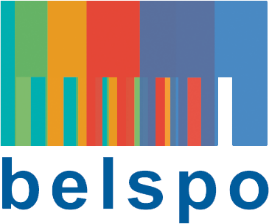 POLITIQUE SCIENTIFIQUE FEDERALE - FEDERAAL WETENSCHAPSBELEIDRESEARCH PROGRAMME FOR EARTH OBSERVATION STEREO IIIFINAL REPORTContract SR/Project AcronymProject titleDate: DD/MM/YYYYFor the promotor: Name PROJECT INFORMATIONDURATIONDDMMYY - DDMMYYObjectivesStaffSUMMARY OF RESULTSOverview of activitiesDeliverablesPROJECT ILLUSTRATIVE MATERIAL 